VIETNAM – Hoi An – Palm Garden Resort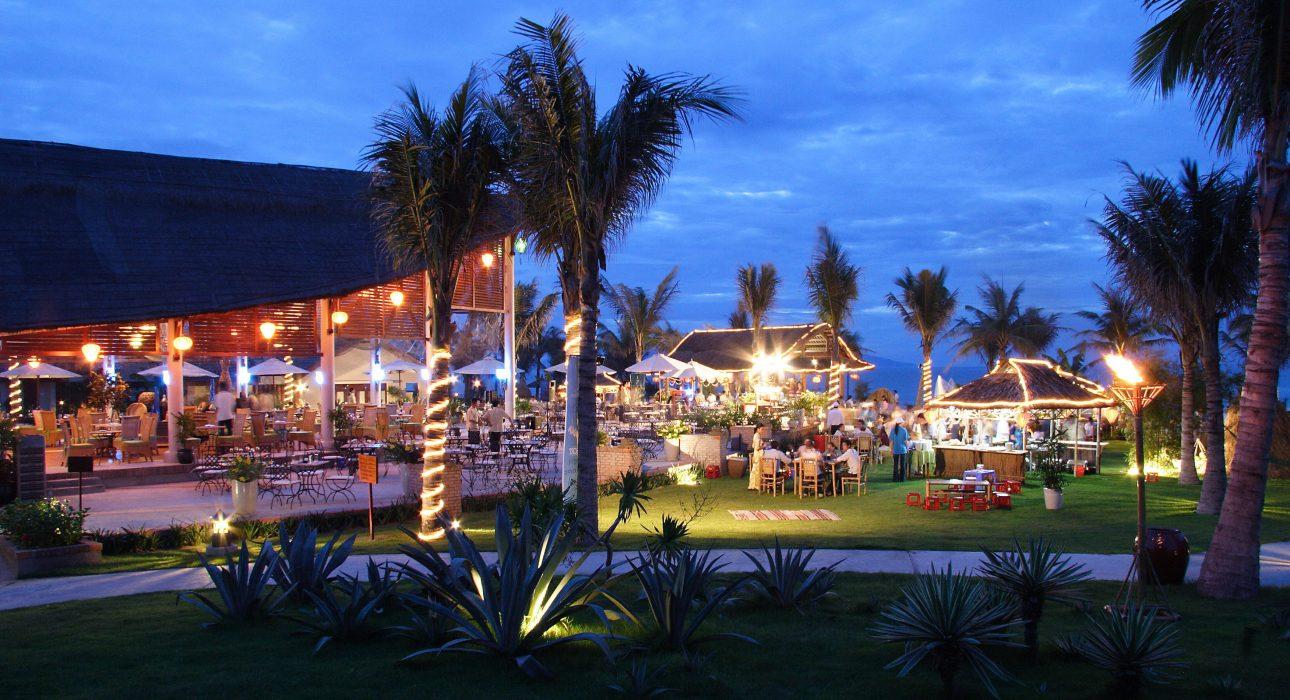 Over ViewThemeBeach Stay, Classic, SustainableCountry - CityVietnam - Hoi AnMarket segmentGroups, Thematic LeisureOfficial category5*Easia categoryDeluxeTotal number of rooms216Price level$$DescriptionIdeally situated on a 5-hectare tropical garden, this beach hotel features more than 400 palm trees, as well as complexes of bungalows and suites nestled among the idyllic, seaside greenery. The resort has been beautified with several species of palm and coconut trees, and is furnished with beautiful Vietnamese silk, wood, and ceramic wares. Your guests can let tensions ease away at the spa, work out at the fitness center, partake in a range of exciting water sports, and sample a range of delicious dishes at one of the resort’s many of restaurants and bars.The simple yet elegant rooms are set among the gardens in three-story blocks, topped with terracotta tiles, and have garden or sea views. Superior and Deluxe Rooms are similar, but the latter are more spacious. For extra space and a superior location, guests can upgrade to a Deluxe Sea-view Room, which is just a few steps from the beach. Spacious and luxurious Suites and Bungalows are available, as well. Pathways connect all rooms and buildings to the beach, central pool, spa, and the resort’s three restaurants.Guests will feast on an expansive breakfast buffet and enjoy traditional Vietnamese cuisine, as well as international dishes at the Terrace Café, which overlooks the gardens. The Colibri Beach Restaurant has sea views and hosts both themed dinners and delicious seafood buffets.Selling pointsThe Palm Garden Resort has one of the most beautiful gardens and swimming pools out of all the resorts in Hoi An.The resort has an elegant, simple decor and nice landscapes.The staff is welcoming, warm, and professionalSustainabilitySupplier ActionsProtection of Environment, Support local communities, Animal Welfare, Respect social policy &amp; human rights, Water refill stationsTime & TransportationRoomsEasia's recommend room typeRoom type:+ SuiteJunior Suite: 3Palm Garden Suite: 2+ Deluxe: 123 (109 Garden View, 14 Sea View)+ Bungalow: 20 (6 Garden Pool View, 14 Beachfront)+ Superior: 68 (68 Garden View, 6 Sea View)Surface area:+ SuiteJunior Suite: 64m2Palm Garden Suite: 104m2+ Deluxe: 48 – 51m2+ Bungalow: 58m2+ Superior: 40m2Services & FacilitiesServices24/7 nursing &amp;amp; medical services, Airport transfer, Bicycle Rental, Buffet Breakfast, Children Activities, Concierge service, In-Room Dining, Laundry service, Massage, Private event, partying, Spa, Wake-up service, Welcome fruits in room upon arrival, SteamFacilitiesAir Conditioning, Bar, Bicycle, Business centre, Cable, satelite, Fitness centre, Flat screen TV, Free private parking, Garden, Gift Shop, In-Room safe, Jacuzzi, Massage room, Meeting room, Outdoor swimming pool, Private Beach, Steam/Sauna, TerraceBusiness facilities detailsRestaurant informationTerrace RestaurantCapacity: 240 personsOpening Hours: 6:30 – 22:30Type of cuisine: Western, Asian, Vietnamese, and FusionColibri Beach RestaurantCapacity: 250 personsOpening Hours: 10:00 – 22.00Type of cuisine: cocktails, long drinks, barbecued seafood, Vietnamese, and Western cuisine (Italian specialties).Note: It’s an open-air restaurant, designed in the shape of a boat with traditional adornments, and is located just on the beach.Contino BarCapacity: 80 personsOpening Hours: 17:00 – 24:00Note: A live band plays relaxing music from 20:00 to 23:00.PhotosRooms photos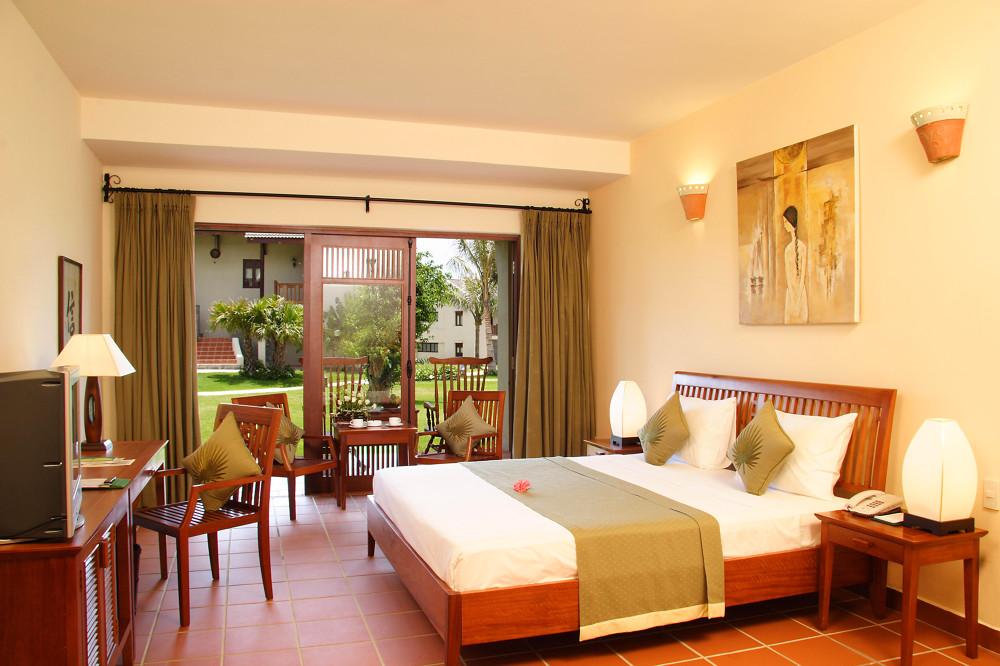 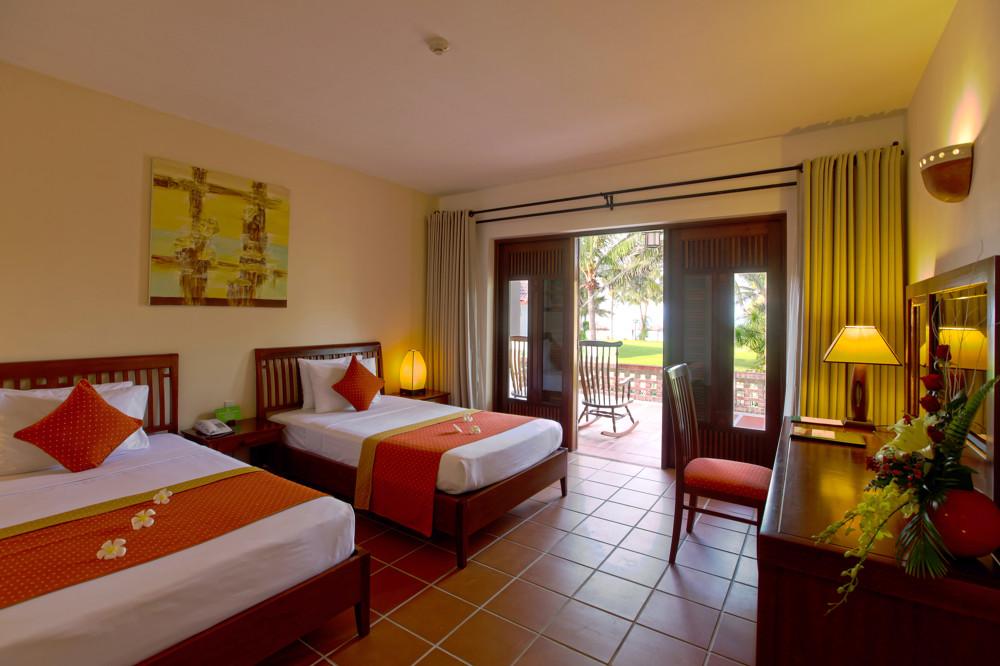 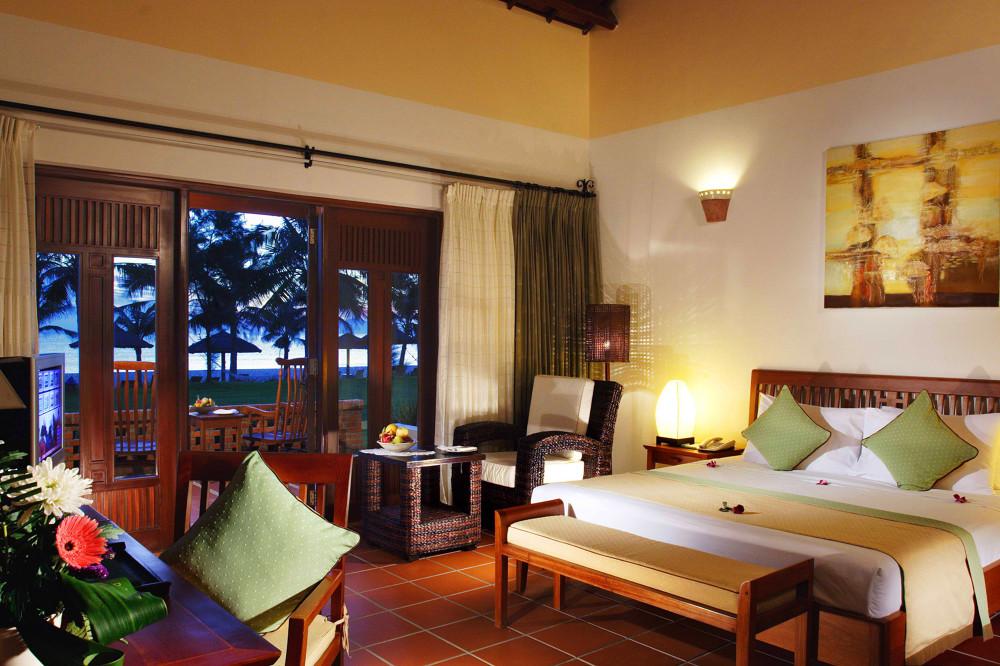 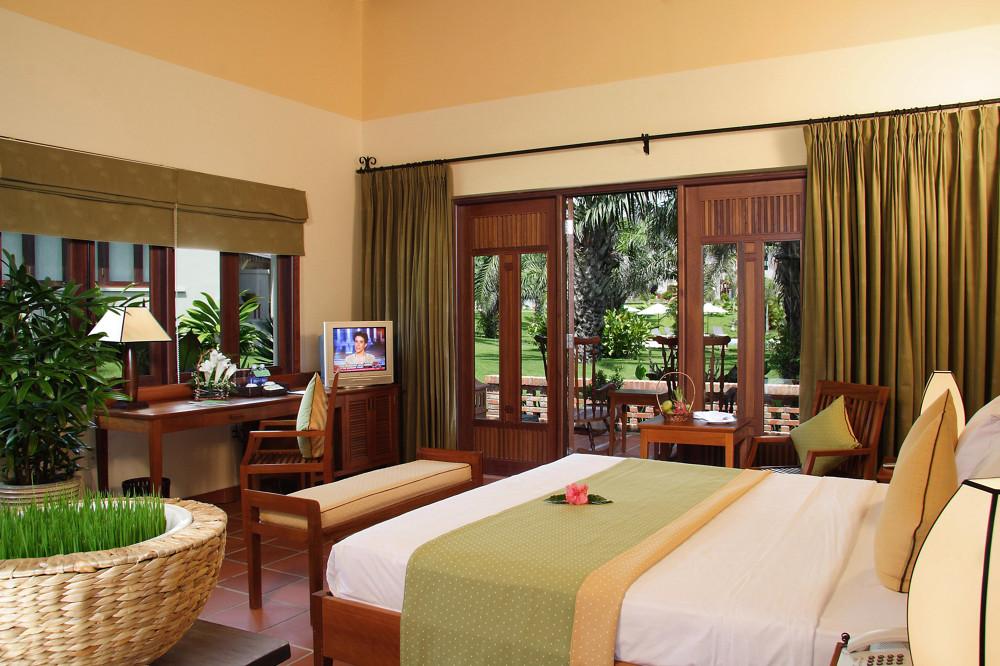 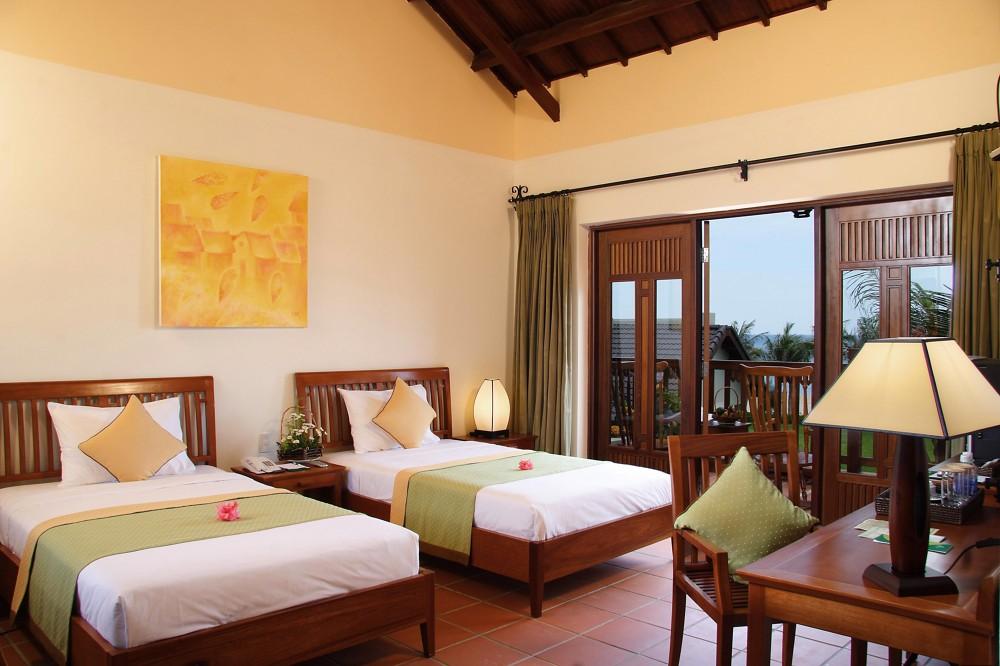 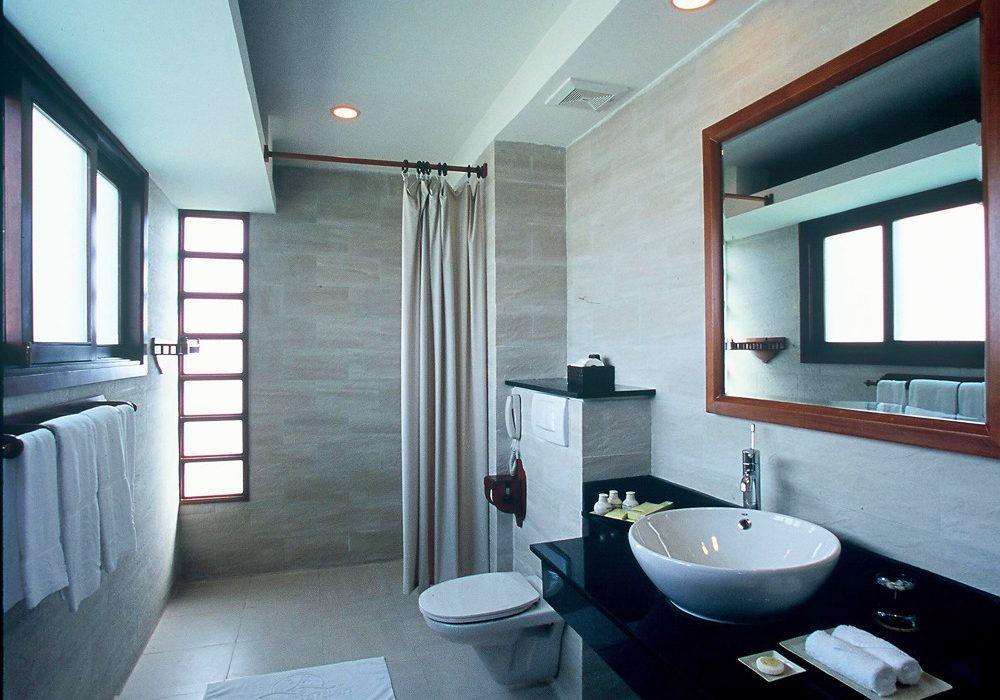 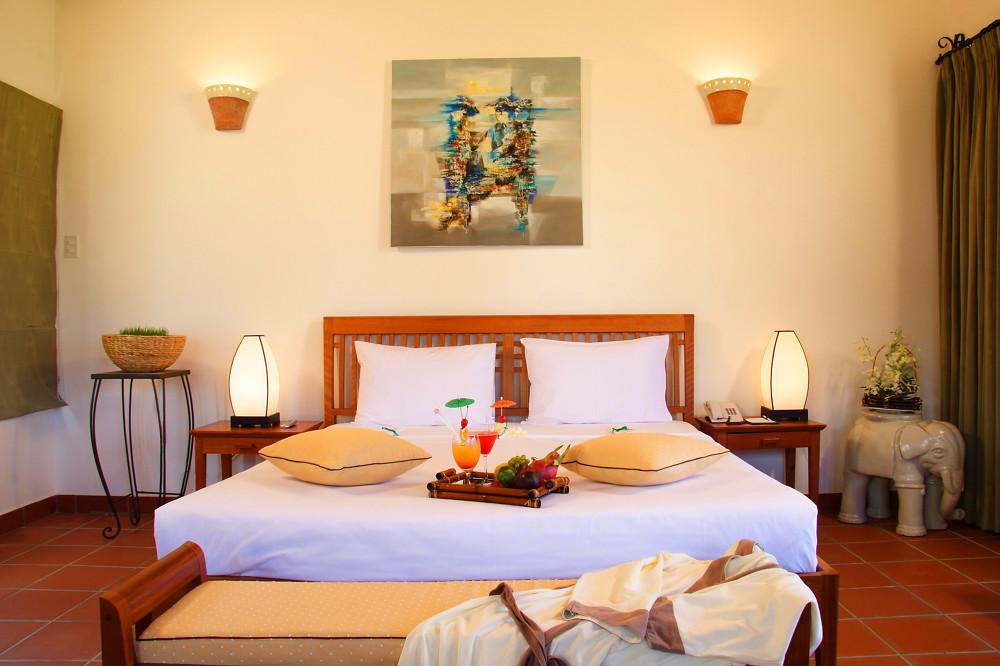 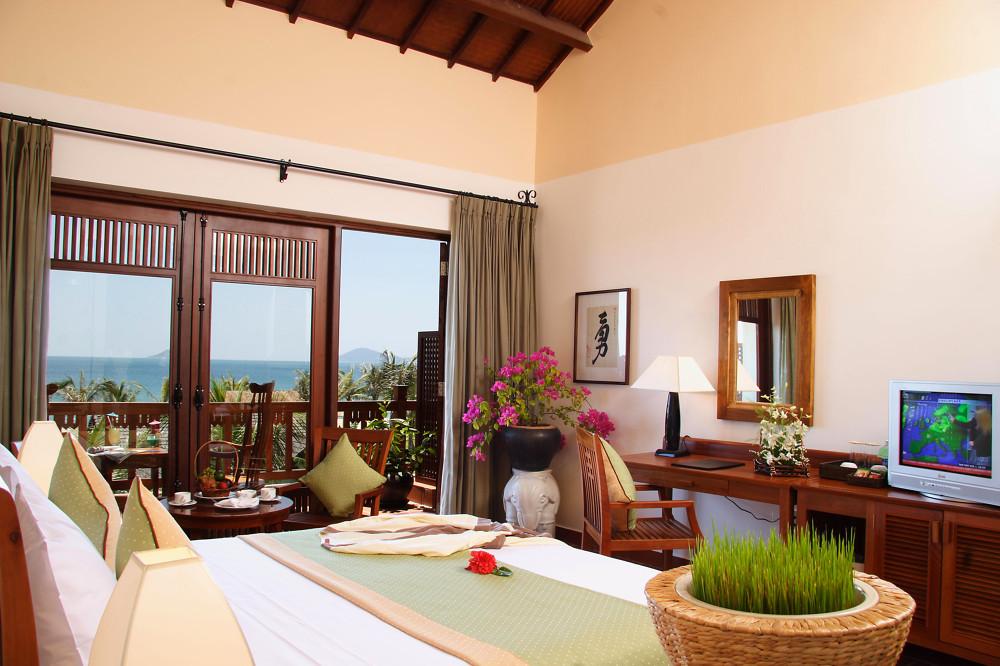 Restaurant photos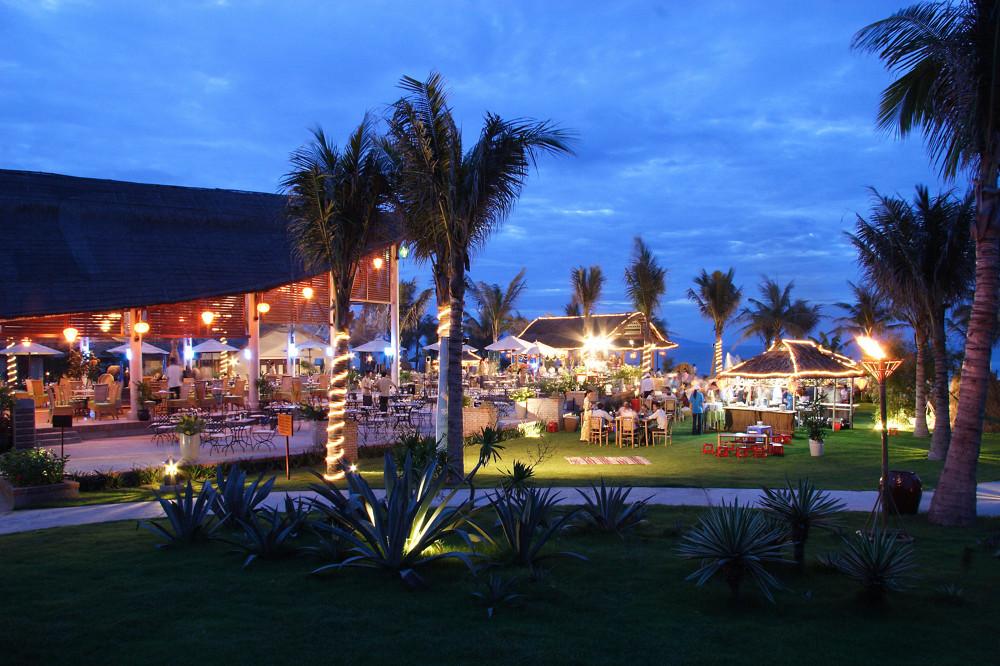 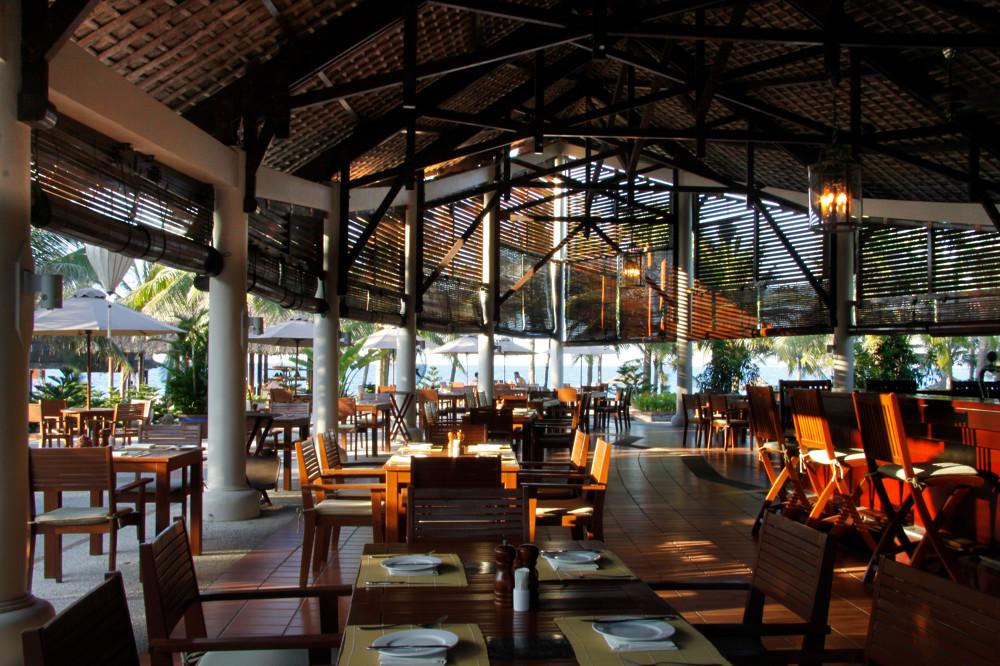 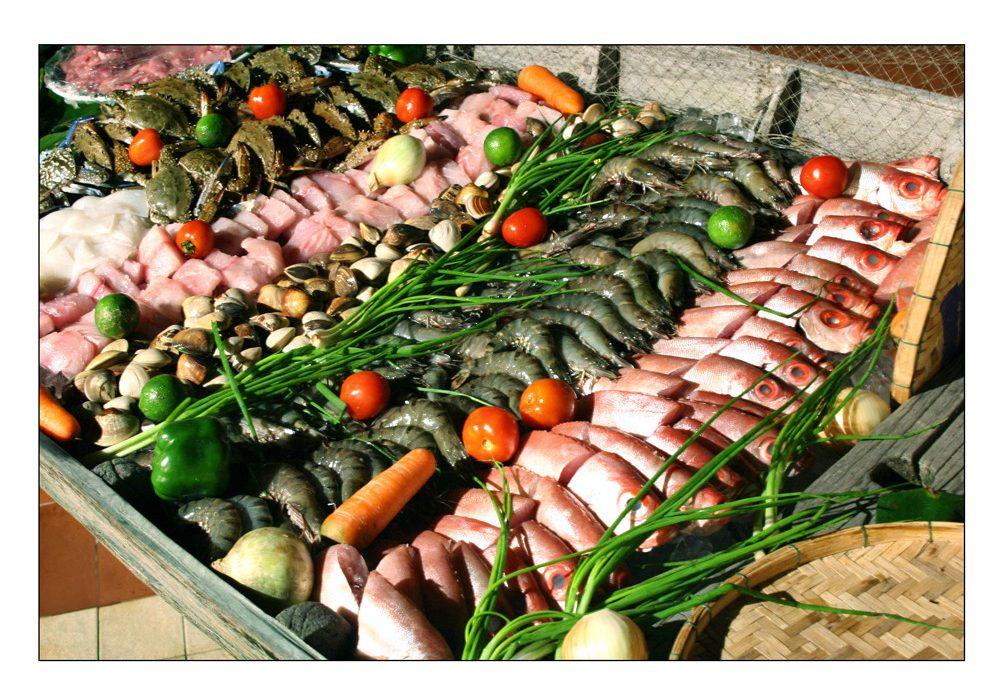 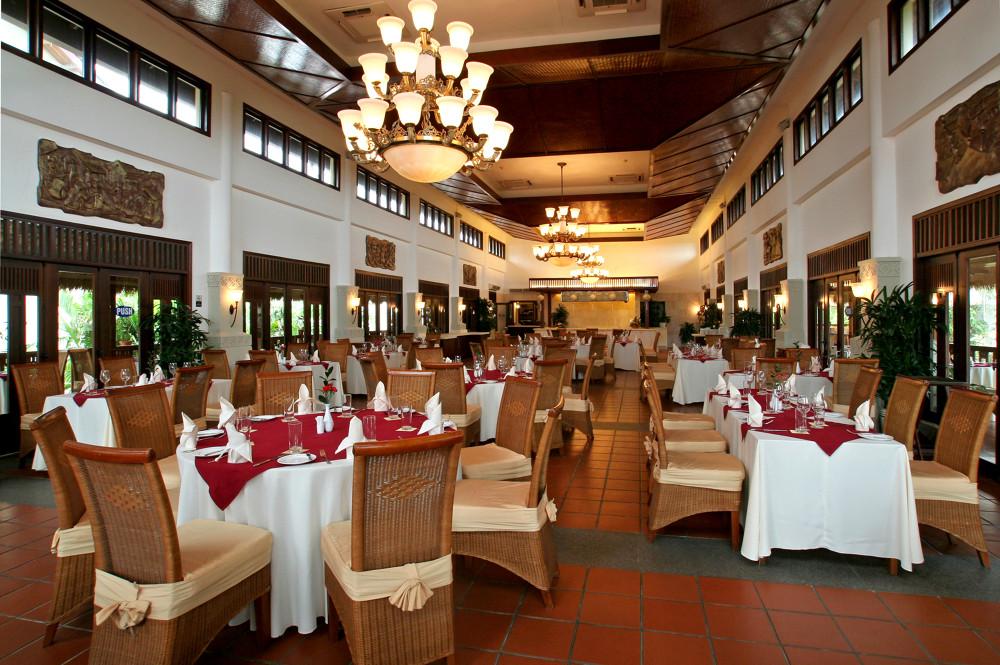 Business facilities photos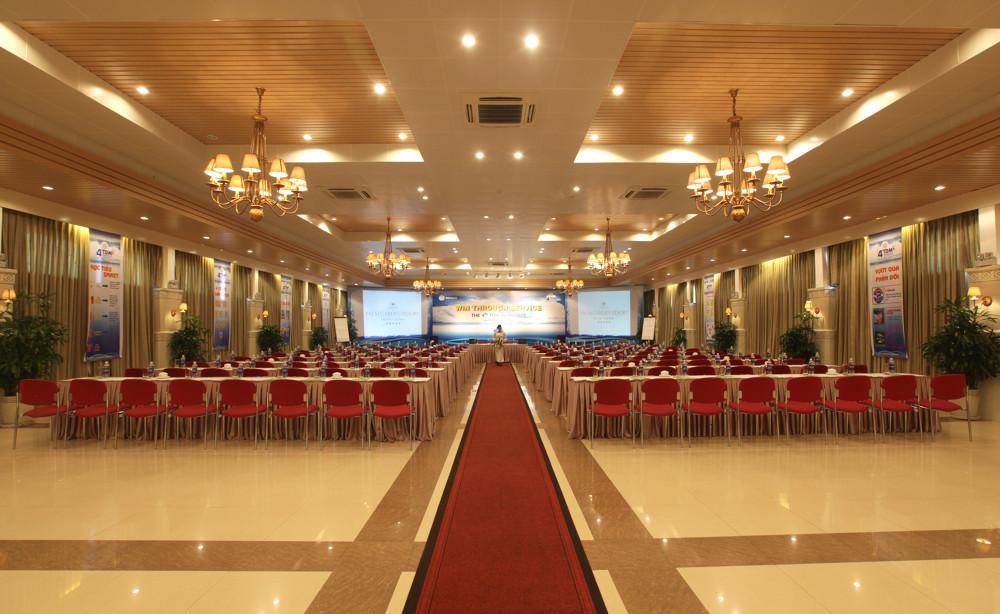 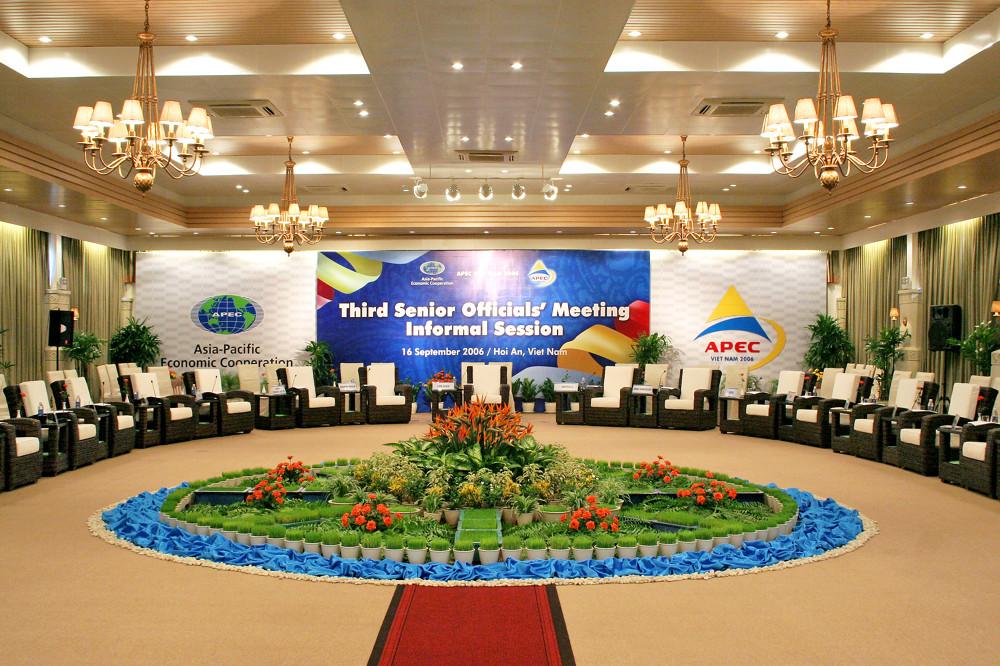 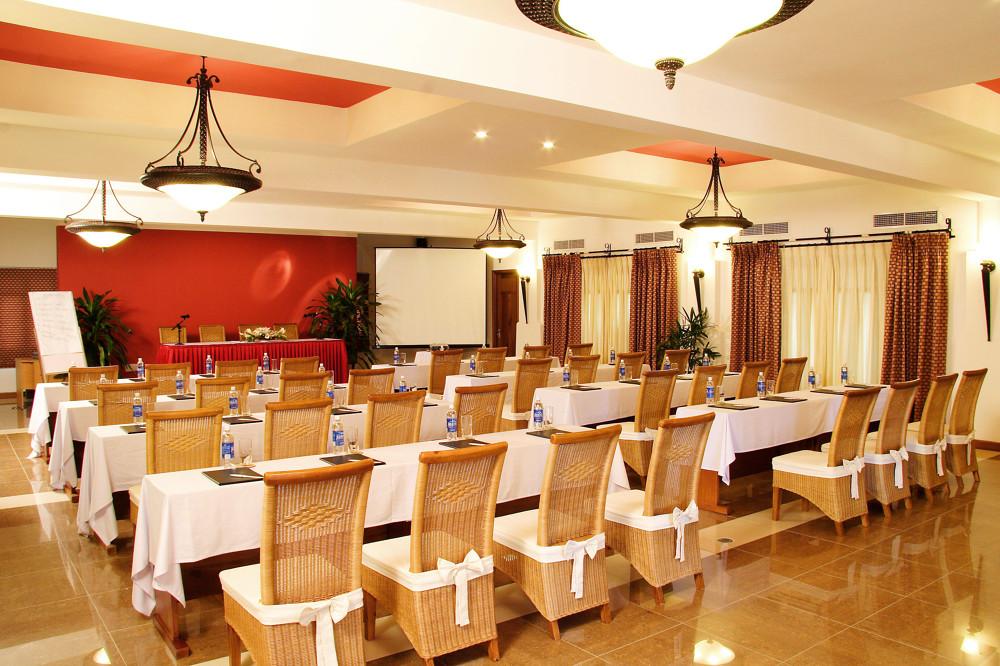 Services & facilities photos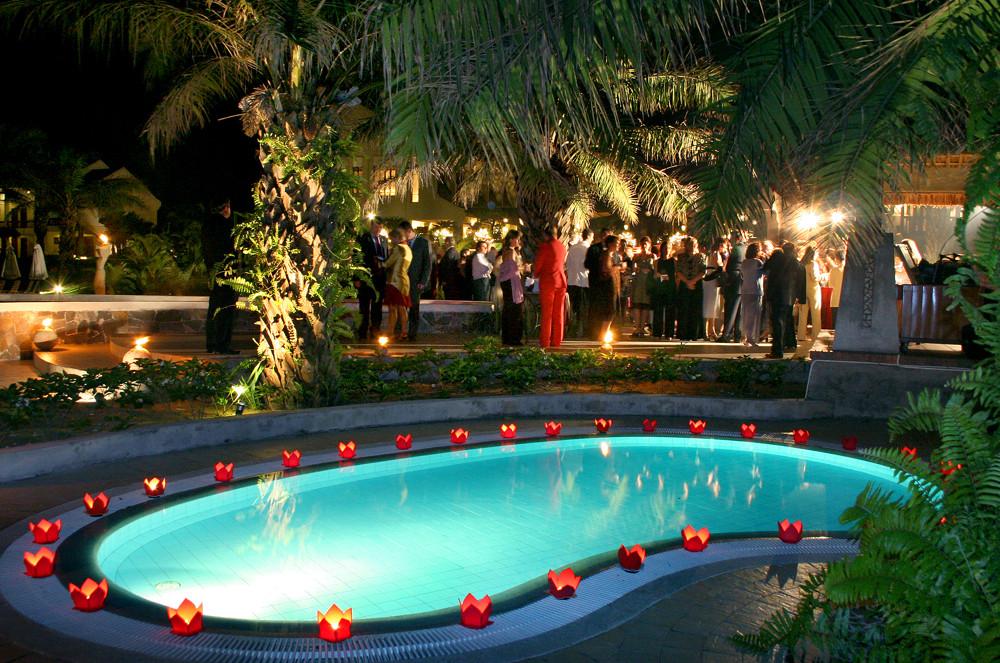 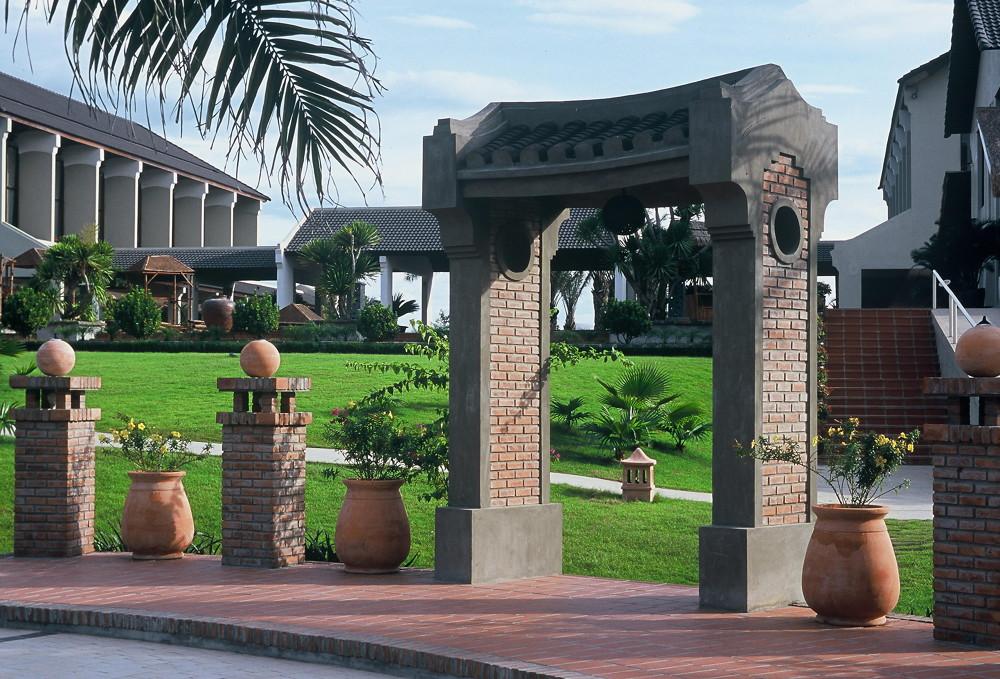 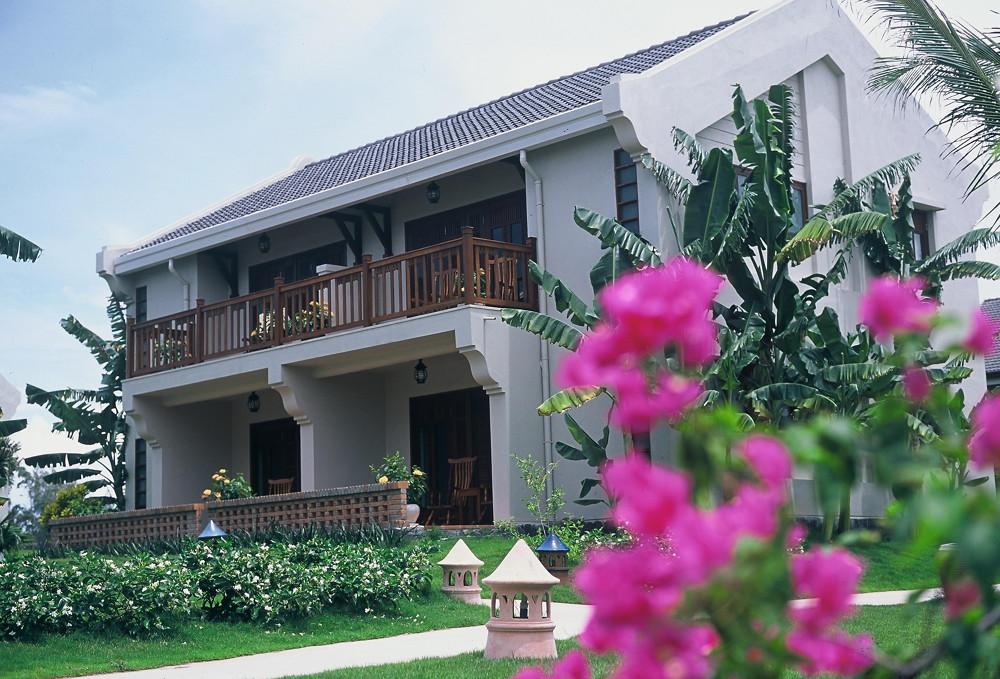 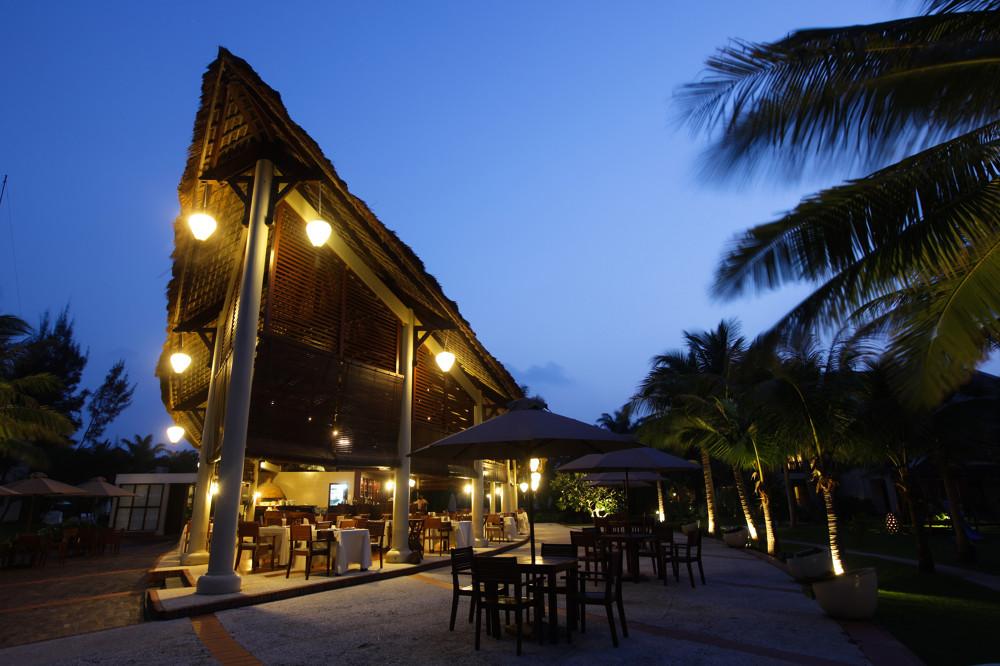 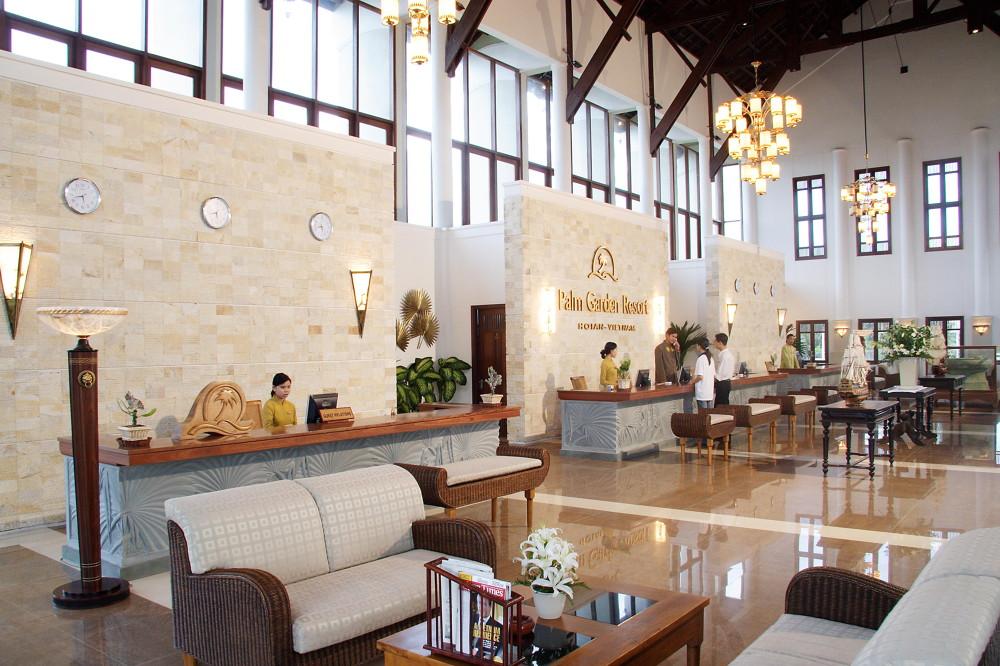 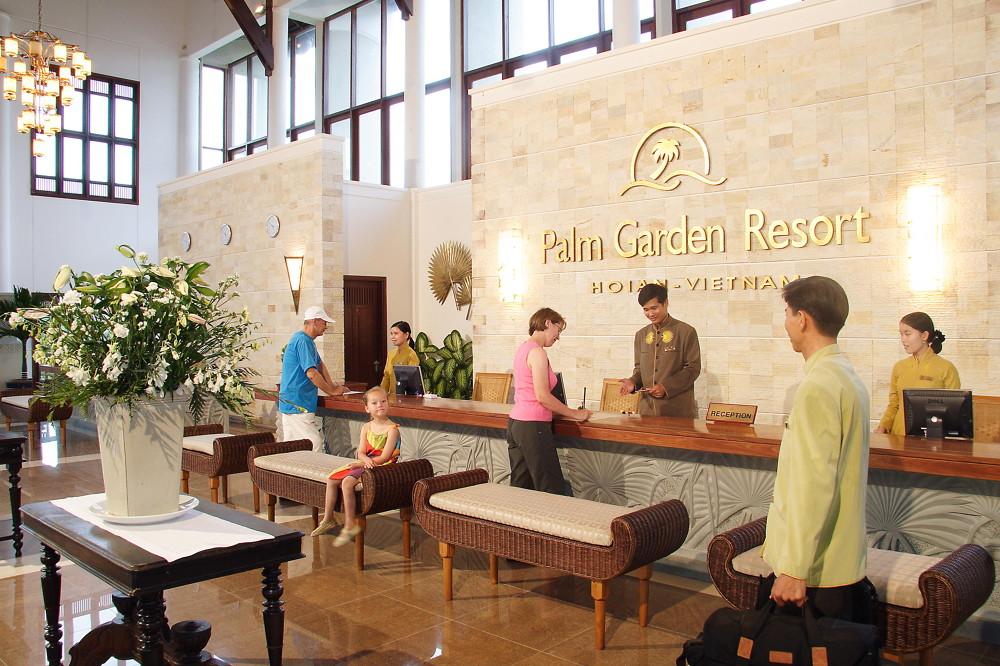 Easia Travel Head OfficeVietnam Head OfficeC/o: ATS Hotel, Suite 326 &327, 33B Pham Ngu Lao Street, Hanoi, VietnamTel: +84 24-39 33 13 62www.easia-travel.comFROMTODISTANCE (KM)BYDURATIONROAD CONDITIONHotelHoi An Ancient Town5.5 kilometersCar15 minutesGoodHotelDa Nang International Airport27.5 kilometersCar30 minutesGoodROOM NAMESIZE (WxLxH)CLASSROOMTHEATERU SHAPEBANQUETOrchid6 meters x 12 meters x 3 meters24 m²30 m²22 m²20 m²Palm Court21 meters x 33 meters x 6 meters350 m²500 m²100 m²400 m²Lotus12 meters x 19.5 meters x 4 meters72 m²160 m²36 m²80 m²Jasmine3.6 meters x 12.3 meters x 3 meters n/a n/a n/a20 m²